Figure 1:  Complete Plasmid Sequence of NR-52429>NR-52429 lot 70035128 complete plasmid sequenceATTTGTTTATTTTTCTAAATACATTCAAATATGTATCCGCTCATGAGACAATAACCCTGATAAATGCTTCAATAATTTGAAAAAGGAAGAGTATGAGTATTCAACATTTCCGTGTCGCCCTTATTCCCTTTTTTGCGGCATTTTGCCTTCCTGTTTTTGCTCACCCAGAAACGCTGGTGAAAGTAAAAGATGCTGAAGATCAGTTGGGTGCACGAGTGGGTTACATCGAACTGGATCTCAACAGCGGTAAGATCCTTGAGAGTTTTCGCCCCGAAGAACGTTTTCCAATGATGAGCACTTTTAAAGTTCTGCTATGTGGCGCGGTATTATCCCGTATTGACGCCGGGCAAGAGCAACTCGGTCGCCGCATACACTATTCTCAGAATGACTTGGTTGAGTACTCACCAGTCACAGAAAAGCATCTTACGGATGGCATGACAGTAAGAGAATTATGCAGTGCTGCCATAACCATGAGTGATAACACTGCGGCCAACTTACTTCTGACAACGATCGGAGGACCGAAGGAGCTAACCGCTTTTTTGCACAACATGGGGGATCATGTAACTCGCCTTGATCGTTGGGAACCGGAGCTGAATGAAGCCATACCAAACGACGAGCGTGACACCACGATGCCTGCAGCAATGGCAACAACGTTGCGCAAACTATTAACTGGCGAACTACTTACTCTAGCTTCCCGGCAACAATTAATAGACTGGATGGAGGCGGATAAAGTTGCAGGACCACTTCTGCGCTCGGCCCTTCCGGCTGGCTGGTTTATTGCTGATAAATCTGGAGCCGGTGAGCGTGGGTCTCGCGGTATCATTGCAGCACTGGGGCCAGATGGTAAGCCCTCCCGTATCGTAGTTATCTACACGACGGGGAGTCAGGCAACTATGGATGAACGAAATAGACAGATCGCTGAGATAGGTGCCTCACTGATTAAGCATTGGTAACTGTCAGACCAAGTTTACTCATATATACTTTAGATTGATTTAAAACTTCATTTTTAATTTAAAAGGATCTAGGTGAAGATCCTTTTTGATAATCTCATGACCAAAATCCCTTAACGTGAGTTTTCGTTCCACTGAGCGTCAGACCCCGTAGAAAAGATCAAAGGATCTTCTTGAGATCCTTTTTTTCTGCGCGTAATCTGCTGCTTGCAAACAAAAAAACCACCGCTACCAGCGGTGGTTTGTTTGCCGGATCAAGAGCTACCAACTCTTTTTCCGAAGGTAACTGGCTTCAGCAGAGCGCAGATACCAAATACTGTCCTTCTAGTGTAGCCGTAGTTAGGCCACCACTTCAAGAACTCTGTAGCACCGCCTACATACCTCGCTCTGCTAATCCTGTTACCAGTGGCTGCTGCCAGTGGCGATAAGTCGTGTCTTACCGGGTTGGACTCAAGACGATAGTTACCGGATAAGGCGCAGCGGTCGGGCTGAACGGGGGGTTCGTGCACACAGCCCAGCTTGGAGCGAACGACCTACACCGAACTGAGATACCTACAGCGTGAGCTATGAGAAAGCGCCACGCTTCCCGAAGGGAGAAAGGCGGACAGGTATCCGGTAAGCGGCAGGGTCGGAACAGGAGAGCGCACGAGGGAGCTTCCAGGGGGAAACGCCTGGTATCTTTATAGTCCTGTCGGGTTTCGCCACCTCTGACTTGAGCGTCGATTTTTGTGATGCTCGTCAGGGGGGCGGAGCCTATGGAAAAACGCCAGCAACGCGGCCTTTTTACGGTTCCTGGCCTTTTGCTGGCCTTTTGCTCACATGTTCTTTCCTGCGTTATCCCCTGATTCTGTGGATAACCGTATTACCGCCTTTGAGTGAGCTGATACCGCTCGCCGCAGCCGAACGACCGAGCGCAGCGAGTCAGTGAGCGAGGAAGCGGAAGAGCGCCTGATGCGGTATTTTCTCCTTACGCATCTGTGCGGTATTTCACACCGCAATGGTGCACTCTCAGTACAATCTGCTCTGATGCCGCATAGTTAAGCCAGTATACACTCCGCTATCGCTACGTGACTGTAGTCATGCCCCGCGCCCACCGGAAGGAGCTGACTGGGTTGAAGGCTCTCAAGGGCATCGGTCGAGATCCCGGTGCCTAATGAGTGAGCTAACTTACATTAATTGCGTTGCGCTCACTGCCCGCTTTCCAGTCGGGAAACCTGTCGTGCCAGCTGCATTAATGAATCGGCCAACGCGCGGGGAGAGGCGGTTTGCGTATTGGGCGCCAGGGTGGTTTTTCTTTTCACCAGTGAGACGGGCAACAGCTGATTGCCCTTCACCGCCTGGCCCTGAGAGAGTTGCAGCAAGCGGTCCACGCTGGTTTGCCCCAGCAGGCGAAAATCCTGTTTGATGGTGGTTAACGGCGGGATATAACATGAGCTGTCTTCGGTATCGTCGTATCCCACTACCGAGATATCCGCACCAACGCGCAGCCCGGACTCGGTAATGGCGCGCATTGCGCCCAGCGCCATCTGATCGTTGGCAACCAGCATCGCAGTGGGAACGATGCCCTCATTCAGCATTTGCATGGTTTGTTGAAAACCGGACATGGCACTCCAGTCGCCTTCCCGTTCCGCTATCGGCTGAATTTGATTGCGAGTGAGATATTTATGCCAGCCAGCCAGACGCAGACGCGCCGAGACAGAACTTAATGGGCCCGCTAACAGCGCGATTTGCTGGTGACCCAATGCGACCAGATGCTCCACGCCCAGTCGCGTACCGTCTTCATGGGAGAAAATAATACTGTTGATGGGTGTCTGGTCAGAGACATCAAGAAATAACGCCGGAACATTAGTGCAGGCAGCTTCCACAGCAATGGCATCCTGGTCATCCAGCGGATAGTTAATGATCAGCCCACTGACGCGTTGCGCGAGAAGATTGTGCACCGCCGCTTTACAGGCTTCGACGCCGCTTCGTTCTACCATCGACACCACCACGCTGGCACCCAGTTGATCGGCGCGAGATTTAATCGCCGCGACAATTTGCGACGGCGCGTGCAGGGCCAGACTGGAGGTGGCAACGCCAATCAGCAACGACTGTTTGCCCGCCAGTTGTTGTGCCACGCGGTTGGGAATGTAATTCAGCTCCGCCATCGCCGCTTCCACTTTTTCCCGCGTTTTCGCAGAAACGTGGCTGGCCTGGTTCACCACGCGGGAAACGGTCTGATAAGAGACACCGGCATACTCTGCGACATCGTATAACGTTACTGGTTTCACATTCACCACCCTGAATTGACTCTCTTCCGGGCGCTATCATGCCATACCGCGAAAGGTTTTGCGCCATTCGATGGTGTCCGGGATCTCGACGCTCTCCCTTATGCGACTCCTGCATTAGGAAGCAGCCCAGTAGTAGGTTGAGGCCGTTGAGCACCGCCGCCGCAAGGAATGGTGCATGCGGATTGCGACACGGAGTTACTTTATAATCCGCTACCATGGCCCCTTAGCTCAGTGGTTAGAGCAGGCGACTCATAATCGCTTGGTCGCTGGTTCAAGTCCAGCAGGGGCCACCAGATATAGCAAAGGCTGACGAGAAATCGTCAGCCTTTTTGCATGCAAGGAGATGGCGCCCAACAGTCCCCCGGCCACGGGGCCTGCCACCATACCCACGCCGAAACAAGCGCTCATGAGCCCGAAGTGGCGAGCCCGATCTTCCCCATCGGTGATGTCGGCGATATAGGCGCCAGCAACCGCACCTGTGGCGCCGGCGAGATCAAAAGCCATTGACTCAGCAAGGGTTGACCGTATAATTCACGCGATTACACCGCATTGCGGTATCAACGCGCCCTTAGCTCAGTTGGATAGAGCAACGACCTTCTAAGTCGTGGGCCGCAGGTTCGAATCCTGCAGGGCGCGCCATTACAATTCAATCAGTTACGCCTTCTTTATATCCTCCATAATTCCAGAGTGGGACATATTTGGGACATTATCACCAAAAATGTCGTCTATTTTCCTCGCATGCTCTGTCAAATGATTAGGCGCAAGGTGAGCATACCTACGAACCATTTCTATGGACTCCCATCCGCCCATTTCCTGAAGCACTGATAATGGGACGCCTGACTGAATCCACCGGTGATGCCGGCCACGATGCGTCCGGCGTAGAGGATCGAGATCGATCTCGATCCCGCGAAATTAATACGACTCACTATAGGGGAATTGTGAGCGGATAACAATTCCCCTCTAGAAATAATTTTGTTTAACTTTAAGAAGGAGATATACATATGCACCATCATCATCATCATTCTTCTGGTGTAGATCTGGGTACCGAGAACCTGTACTTCCAATCCAATATGAATAACACTGCTAGTTGGTTTACAGCACTAACGCAGCATGGCAAAGAGGATCTGAAATTCCCGAGAGGCCAGGGTGTTCCGATTAACACCAATAGCAGCCCGGATGATCAAATTGGCTATTACCGCCGTGCGACCCGCCGTATTCGTGGTGGTGACGGCAAGATGAAAGACCTCTCCCCGCGTTGGTATTTCTACTACCTGGGTACTGGTCCGGAAGCGGGTCTGCCTTATGGTGCGAACAAAGACGGCATCATCTGGGTCGCTACCGAGGGTGCGTTGAATACCCCGAAGGACCACATCGGCACCCGTAACCCGGCAAACAACGCCGCAATCGTGCTGCAACTGCCGCAGGGCACCACGTTGCCAAAGGGTTTTTACGCTTAAATTGGAAGTGGATAACGGATCCGAATTCGAGCTCCGTCGACAAGCTTGCGGCCGCACTCGAGCACCACCACCACCACCACTGAGATCCGGCTGCTAACAAAGCCCGAAAGGAAGCTGAGTTGGCTGCTGCCACCGCTGAGCAATAACTAGCATAACCCCTTGGGGCCTCTAAACGGGTCTTGAGGGGTTTTTTGCTGAAAGGAGGAACTATATCCGGATTGGCGAATGGGACGCGCCCTGTAGCGGCGCATTAAGCGCGGCGGGTGTGGTGGTTACGCGCAGCGTGACCGCTACACTTGCCAGCGCCCTAGCGCCCGCTCCTTTCGCTTTCTTCCCTTCCTTTCTCGCCACGTTCGCCGGCTTTCCCCGTCAAGCTCTAAATCGGGGGCTCCCTTTAGGGTTCCGATTTAGTGCTTTACGGCACCTCGACCCCAAAAAACTTGATTAGGGTGATGGTTCACATTAACGCTTACAATTTAGGTGGCACTTTTCGGGGAAATGTGCGCGGAACCCCTFigure 2:  Plasmid Map of NR-52429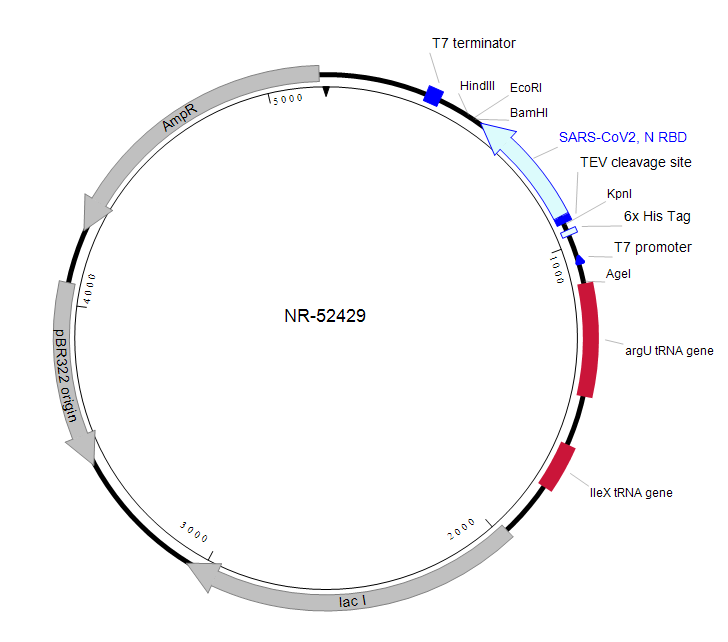 